Adaptační kurz pro nově nastupující žáky – základní informace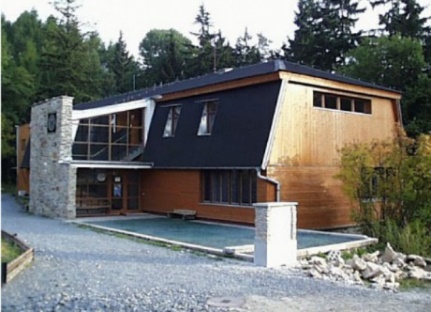 Adaptační kurz (Chotěboř, chata Doubravka) proběhne v termínu
					6. – 8. září 2021 pro I. G a 1. L
					8. – 10. září 2021 pro třídy PMP
Doprava: společná, škola objednává autobus. Odjezd autobusu bude od vlakového nádraží v Čáslavi. Podrobné informace o přesném odjezdu vydá instrukce včas třídní učitel.
Ubytování: v pokojích, ložní prádlo bude všem k dispozici, není potřeba ho vozit. Součástí ubytování je též plná penze a pitný režim.
Organizace: V den odjezdu odevzdávají žáci třídnímu učiteli níže uvedené dokumenty opatřené potřebnými informacemi.
S sebou: Základní oblečení pro všechny typy počasí, pohodlnou obuv vhodnou k chůzi, obuv vhodnou ke hrám na louce, pláštěnku či lépe nepromokavou bundu, hygienické potřeby, drobné kapesné, kartičku pojišťovny, případně občanský průkaz, základní výtvarné potřeby (pastelky, skicák, tužky, propisky), hudební nástroj. Při balení prosím myslete na to, že zavazadlo musíte být schopni sami odnést. Jídlo, pití ve větším množství, elektronika či další věci netypické pro pobyt v přírodě nebudou potřeba. Nevozte s sebou nože a sirky.
Adaptační kurz slouží jako prostředek stmelení třídního kolektivu pomocí metod osobnostního a sociálního rozvoje, her, pedagogických a psychologických postupů. Je zcela vyplněn řízenými aktivitami, čas na vlastní aktivity sice bude, ale nebude ho mnoho. 
Je vhodné, aby se adaptačního kurzu účastnili všichni žáci nově nastupujících tříd. 
Během adaptačního kurzu již platí školní řád, se kterým budou žáci seznámeni první školní den. Z toho vyplývají povinnosti, které je nutné dodržovat. Zejména platí naprostý zákaz konzumace alkoholických a tabákových výrobků. V případě jakýchkoliv dotazů se neváhejte obrátit na Mgr. Tomáše Otavu (otava@gymcaslav.cz, 605 983 418) nebo Mgr. Víta Jezberu (jezbera@gymcaslav.cz, 775 169 848). Těšíme se na setkání s Vámi! Pedagogický dozor: Mgr. Vít Jezbera (školní metodik prevence), Mgr. Tomáš Otava (školní metodik prevence). 
Na každém turnusu bude přítomna výchovná poradkyně Mgr. Hana Říhová a zdravotník, skupina starších žáků školy (tzv. peerů) a třídní učitelé daných tříd. 

Platební údaje
Částku ve výši 1500 Kč prosím zašlete na účet školy: 
				9332750247/0100 (KB a.s. Čáslav)
Platbu identifikujte následujícím vzorcem:
				AK+ISIC_jméno a příjmení_třída Poznámky k platbě:
- částka 1500 Kč obsahuje poplatek za adaptační kurz (ubytování, plná penze) a pořízení ISIC karty (290 Kč). Vzhledem k tomu, že nejsme schopni zcela přesně určit finanční částku za dopravu (odvíjí se od počtu ujetých km a především počtu účastníků), případný doplatek nebo přeplatek se bude řešit po vyúčtování v hotovosti. Pokyny vydá třídní učitel.
- symbol AK = adaptační kurz
- symbol ISIC = studentská karta obsahující čip. Karta opravňuje studenta vstoupit do budovy školy, umožňuje mu objednávku a výdej stravy a dále má student možnost dobít si kredit pro případné kopírování a tisk na školních kopírovacích strojích. Na obecné úrovni na ni lze čerpat studentské slevy. Podrobněji www.isis.cz. Tuto kartu vyřizuje škola a musí ji vlastnit každý žák školy. Z tohoto důvodu budou žáci prvních ročníků vyfoceni školou na schůzce dne 25. 6. 2021. Pokud se z vážných důvodů žák nebude moci dostavit na focení, zašlete „pasovou“ fotografii žáka na ryparova@gymcaslav.cz a připište příjmení, jméno a budoucí třídu v níže popsaném formátu. Stejně jako platbu i fotografie zašlete co nejdříve, nejdéle však do 15. 7. 2021.  
- jméno a příjmení = uveďte jméno a příjmení žáka
- třída = ve formátu 1.PMP pro obor „Předškolní a mimoškolní pedagogika“, 1.L pro obor „Pedagogické lyceum“,
I. (římská jednička) pro obor čtyřletého gymnázia.

- přímo na adaptačním kurzu pak bude vybírána částka 100 Kč, která poslouží k nákupu třídního trička. Tuto částku mějte prosím s sebou.
Pokud by hygienická situace v souvislosti s COVID-19 ovlivnila adaptační kurz, budete informování prostřednictvím webu a FB školy.Poučení studentů školy o bezpečnosti, chování a ochraně zdraví na adaptačním kurzuZahájení kurzu: vlakové nádraží Čáslav 					Ukončení kurzu: vlakové nádraží ČáslavNa činnosti prováděné na kurzu má student odpovídající oblečení a obutí.
Při prováděných činnostech se chová ukázněně a řídí se pokyny instruktora.
Vykonává jen tu činnost, která mu byla určena.
Bez dovolení se nevzdaluje z místa činnosti, z areálu ubytování.
Dodržuje předem stanovený režim dne, dodržuje zásady chování v areálu a zásady slušného chování.
V určené skupině spolupracuje, pomáhá, podílí se na plnění úkolů.
Problémy, které se vyskytnou, řeší aktivně s pedagogickým dozorem.
Koupání, přesun mimo určenou trasu - pouze se svolením instruktora.
Zákaz požívání alkoholu, kouření nebo jiných omamných látek.
Prohlašuje, že je plavec.	ANO - NE
Souhlasím, že moje dcera/syn se zúčastní adaptačního kurzu. Doprava z Čáslavi i do Čáslavi je hromadná, s pedagogickým dozorem. JMÉNO ŽÁKA: ………………………………………………………………………………..TŘÍDA: …………………………………………………………………………………………..TELEFONNÍ KONTAKT NA RODIČE: ………………………………………………………………………………………………………………TELEFONNÍ KONTAKT NA ŽÁKA: …………………………………………………….Podpis studenta:                                                              Podpis rodičů:V ………………………………..dne…………………………..         Prohlášení o bezinfekčnosti (není potřeba potvrzení lékaře, potvrzuje pouze rodič)

Prohlašuji, že okresní hygienik ani ošetřující lékař nenařídil dítěti……………………………………………………………………….bytem………………………………………………………………………, které je v mé péči, karanténní opatření, a že mi též není známo, že v posledních dnech před odjezdem přišlo dítě do styku s osobami, které onemocněly přenosnou nemocí.V………………………………….dne…………………………. Podpis rodičů: Medikace a zdravotní komplikace, se kterými by měli být vedoucí adaptačního kurzu seznámeni:Komplikace, které znemožňují pobyt (i částečný) na adaptačním kurzu. Nutný pozdější příjezd či odjezd? (Nedoporučuje se.) Vypište.